    جامعة ديالى    جامعة ديالى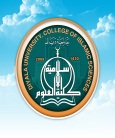  المـــــادة: النحو والصرف المـــــادة: النحو والصرفكلية /العلوم الاسلامية كلية /العلوم الاسلامية   مدرس المادة:  مدرس المادة:  مدرس المادة:م . ضرغام محمود احمدقسم / علوم القرآن والتربية الاسلامية قسم / علوم القرآن والتربية الاسلامية الوصف: 121212              المـــــــرحلة :                          المـــــــرحلة :            الاولى الشعبـــــــــــة :                   الشعبـــــــــــة :                   الشعبـــــــــــة :                   السعي السنوي للعام الدراسي 2016/2015 السعي السنوي للعام الدراسي 2016/2015 السعي السنوي للعام الدراسي 2016/2015 السعي السنوي للعام الدراسي 2016/2015 السعي السنوي للعام الدراسي 2016/2015 السعي السنوي للعام الدراسي 2016/2015 تالاسمفصل الاولفصل الثانيالسعيالسعيتالاسمفصل الاولفصل الثانيرقماكتابةَ1آلاء غالب جعفر مجيد171835خمسة وثلاثون ًدرجة2احمد حسين اسماعيل جواد161632اثنان وثلاثون درجة3احمد عادل محمد احمد7815خمسة عشر درجة4احمد عدنان رحيم سلمان131427سبعة وعشرون درجة5ادهم علي حميد محمود131427سبعة وعشرون درجة6اسراء جمال خليل اسماعيل            151631واحد وثلاثون درجة7أسيل هاشم محمد كاظم141529تسعة وعشرون درجة8امنه رحمن حسين جاسم151530ثلاثون درجة9أنغام فائق ابراهيم جواد141630ثلاثون درجة10آيات غفور عكله عبيد131427سبعة وعشرون درجة11آيلاف علي حسين ميخان141327سبعة وعشرون درجة12ايه ابراهيم علي منديل151530ثلاثون درجة13آيه صادق بنيان قاسم181634أربعة وثلاثون درجة14بارق خالد كامل محمد121527سبعة وعشرون درجة15بسمه أياد هادي سالم121628ثمانية وعشرون درجة16بشرى محمود كريم مطلك131629تسعة وعشرون درجة17بلسم قاسم داود حسين121426ستة وعشرون درجة18بيداء فاضل شهاب حمد161531واحد وثلاثون درجة19تبارك نوري عبود يوسف141731واحد وثلاثون درجة20تهاني محمد شكر محمود101222اثنان وعشرون درجة21جواد فاضل أحمد ربيع141226ستة وعشرون درجة22حسن اركان حسين علي101424أربعة وعشرون درجة23حسين فاضل كري مهدي24حمزه زيد جاسم طعمه101121واحد وعشرون درجة25حنان احمد رشاد محمود131427سبعة وعشرون درجة26حيدر عبد الحسين حبيب شلال91120عشرون درجة27خالد طه رمضان خلف28خضر نعمان داود سلمان121123ثلاثة وعشرون درجة29داليا حميد فليح حسن141529تسعة وعشرون درجة30دلال ياسين نصيف جاسم151732اثنان وثلاثون درجة31ديانا سعدون علي حمد141630ثلاثون درجة32ديانه عبد محمد سميط91019تسعة عشر درجة33رامي جاسم محمد سحاب121325خمسة وعشرون درجة34رامي شهاب حمد محمود131225خمسة وعشرون درجة35رسل سعد محمد سميط111425خمسة وعشرون درجة36رقيه رباح صالح احمد101020عشرون درجة37رقيه جمعه حميد عزاوي181836ستة وثلاثون درجة38رنا كاظم حسن عبدال181735خمسة وثلاثون درجة39رؤى علي علوان خلف131629تسعة وعشرون درجة40رويده داود سلمان قدوري141428ثمانية وعشرون درجة41ريم عبدالقادر حسين عبد121325خمسة وعشرون درجة42زبيده سعدي حسن جاسم161430ثلاثون درجة43زينب رحيم غضبان خلف121426ستة وعشرون درجة44زينب عماد محمد خميس121426ستة وعشرون درجة45ساره سركوت علي مصطفى111425خمسة وعشرون درجة46سجى حسين علي عناد161531واحد وثلاثون درجة47سجى صالح محمد طه171532اثنان وثلاثون درجة48سجى صباح محسن حواس131427سبعة وعشرون درجة49سجى محمد علي سلمان141529تسعة وعشرون درجة50سرى صباح غايب حسن51سلام سامي احمد عبدالله111324أربعة وعشرون درجة52سيف مشعان مولان محمد121123ثلاثة وعشرون درجة53شذى عباس مجيد مراد101121واحد وعشرون درجة54شذى عبد الكريم عايش مخلف161430ثلاثون درجة55صابرين محمود خلف عباس181836ستة وثلاثون درجة56صالح هادي صالح سلمان141327سبعة وعشرون درجة57ضحى حسن محمود علي131528ثمانية وعشرون درجة58ضحى حمير فيصل كاظم121325خمسة وعشرون درجة59ضحى رباح حسن حميد141731واحد وثلاثون درجة60طالب خالد جاسم حميدي151530ثلاثون درجة61طه كريم طه ياسين121325خمسة وعشرون درجة62عامر احمد شكر محمود131326ستة وعشرون درجة63عبدالخالق حمد عيس شاهين111526ستة وعشرون درجة64عبد الستار حسن كيطان درب121426ستة وعشرون درجة65عبد الودود رحمان حميد حسن181836ستة وثلاثون درجة66عبير تحسين عبد خلف121325خمسة وعشرون درجة67عبير فاضل محمد علوان131023ثلاثة وعشرون درجة68عذراء نعمان كامل ابراهيم151631واحد وثلاثون درجة69علي حسين غائب مصطفى11920عشرون درجة70علي عدنان محمود خلف121224أربعة وعشرون درجة71علي قاسم عبد الامير عبد الحسين101323ثلاثة وعشرون درجة72علي قيس مهيدي صالح141428ثمانية وعشرون درجة73عماد سلام بدر جاسم111324أربعة وعشرون درجة74عمر علي صالح مهدي141327سبعة وعشرون درجة75فاتن فاضل حسين عباس131528ثمانية وعشرون درجة76فاروق عمر كامل محمد141428ثمانية وعشرون درجة77فاطمه محمد حميد عبدالسلام131225خمسة وعشرون درجة78قاسم برغش سليمان داود9918ثمانية عشر درجة79محمد حسين خلف محمد91120عشرون درجة80محمد حميد ابراهيم خلف121325خمسة وعشرون درجة81محمد علي عبد الامير يوسف101323ثلاثة وعشرون درجة82محمد مصطفى علي عبد151429تسعة وعشرون درجة83مراد غني حسين مطر121325خمسة وعشرون درجة84مرتضى احمد جهاد جاسم141428ثمانية وعشرون درجة85مرتضى اياد رشيد علوان131225خمسة وعشرون درجة86مروان عزيز ابراهيم علي91120عشرون درجة87مروه فؤاد مخيبر هادي131427سبعة وعشرون درجة88مريم عبد الله نجم عبد الله151530ثلاثون درجة89مصطفى اياد عبدالجبار ابراهيم121224أربعة وعشرون درجة90مقداد لطيف ياسين ابراهيم131023ثلاثة وعشرون درجة91منتظر زكي ناصر حسين121224أربعة وعشرون درجة92منذر جهاد يوسف محمد131225خمسة وعشرون درجة93مها فاضل عباس عبد الله141529تسعة وعشرون درجة94ندى ماجد محسن منصور121325خمسة وعشرون درجة95نمير يوسف جميل طه111324أربعة وعشرون درجة96نهى خميس احمد خميس97نور ناطق عبد العزيز عبود151429تسعة وعشرون درجة98هاجر زيد سلمان مطر151429تسعة وعشرون درجة99هاجر علي حسين جاسم151530ثلاثون درجة100هاجر فالح تركي مظلوم141630ثلاثون درجة101هاشم واسع خليل ابراهيم131225خمسة وعشرون درجة102هدى رباح حسن حميد121325خمسة وعشرون درجة103هدير علي محمود رحيم141327سبعة وعشرون درجة104وائل باسم ابراهيم نجم121123ثلاثة وعشرون درجة105ولاء ستار خضير مبارك181735خمسة وثلاثون درجة106ولدان رحمه الله مهدي صالح111122اثنان وعشرون درجة107ولي الدين حسن علي حسين101121واحد وعشرون درجة108ياسمين حسين مهدي صراي121123ثلاثة وعشرون درجة109يقين سلام خلف رحيم131225خمسة وعشرون درجة110